  ___________________№______________                                    Астана қаласы                                                                                                        город Астана«Зерттеу реакторларын пайдалану және оған техникалық қызмет көрсету» және «Атом саласын пайдалану объектілерінің жабдықтарына қызмет көрсету» кәсіптік стандарттарын бекіту туралы«Кәсіптік біліктілік туралы» Қазақстан Республикасы Заңының 5-бабы                                             5-тармағының екінші бөлігіне сәйкес, БҰЙЫРАМЫН:Қоса беріліп отырған:осы бұйрыққа 1-қосымшаға сәйкес «Зерттеу реакторларын пайдалану және оған техникалық қызмет көрсету» кәсіптік стандарты;осы бұйрыққа 2-қосымшаға сәйкес «Атом саласын пайдалану объектілерінің жабдықтарына қызмет көрсету» кәсіптік стандарты бекітілсін.Қазақстан Республикасы Энергетика министрлігінің Атом энергетикасы және өнеркәсібі департаменті заңнамада белгіленген тәртіппен:осы бұйрыққа қол қойылған күннен бастап бес жұмыс күні ішінде оның қазақ және орыс тілдеріндегі электрондық түрдегі көшірмесін ресми жариялау және Қазақстан Республикасы нормативтік құқықтық актілерінің эталондық бақылау банкіне енгізу үшін Қазақстан Республикасы Әділет министрлігінің «Қазақстан Республикасының Заңнама және құқықтық ақпарат институты» шаруашылық жүргізу құқығындағы республикалық мемлекеттік кәсіпорнына жіберуді;осы бұйрық ресми жарияланғаннан кейін оны Қазақстан Республикасы Энергетика министрлігінің интернет-ресурсында орналастыруды қамтамасыз етсін.Осы бұйрықтың орындалуын бақылау жетекшілік ететін Қазақстан Республикасының энергетика вице-министріне жүктелсін.Осы бұйрық алғашқы ресми жарияланған күнінен кейін күнтізбелік он күн өткен соң қолданысқа енгізіледі.Қазақстан РеспубликасыныңЭнергетика министрі							А. Сәтқалиев«КЕЛІСІЛДІ»Қазақстан Республикасының Еңбек және халықты Әлеуметтік қорғау министрлігі2024 жылғы «_____» _____________ҚАЗАҚСТАН РЕСПУБЛИКАСЫНЫҢЭНЕРГЕТИКА МИНИСТРЛІГІБҰЙРЫҚ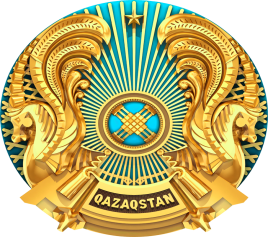 МИНИСТЕРСТВОЭНЕРГЕТИКИРЕСПУБЛИКИ КАЗАХСТАНПРИКАЗ     